Об организации сбора, определении места первичного сбора иразмещения отработанных ртутьсодержащих ламп на территории Старонижестеблиевского сельского поселения Красноармейского районаВ соответствии с Федеральным законом от 6 октября 2003 года № 131-ФЗ «Об общих принципах организации местного самоуправления в Российской Федерации», Федеральным законом от 24 июня 1998 № 89-ФЗ «Об отходах производства и потребления», Федеральным законом от 30 марта 1999 № 52-ФЗ «О санитарно-эпидемиологическом благополучии населения», пунктом 5 постановления Правительства Российской Федерации от 28 декабря 2020 года № 2314 «Об утверждении Правил обращения с отходами производства и потребления в части осветительных устройств, электрических ламп, ненадлежащие сбор, накопление, использование, обезвреживание, транспортирование и размещение которых может повлечь причинение вреда жизни, здоровью граждан, вреда животным, растениям и окружающей среде», в целях обеспечения экологического и санитарно-эпидемиологического благополучия населения, предотвращения вредного воздействия на здоровье населения и обеспечения экологической безопасности при обращении со ртутьсодержащими отходами                  п о с т а н о в л я ю:1. Определить местом первичного сбора и размещения отработанных ртутьсодержащих ламп для потребителей ртутьсодержащих ламп помещение, расположенное по адресу: Краснодарский край, Красноармейский район, станица Старонижестеблиевская, ул. Красная, 78, помещение 1.2. Утвердить график работы места сбора отработанных ртутьсодержащих ламп для потребителей ртутьсодержащих ламп: понедельник-пятница, с 8.00 до 15.00 часов, обед с 12.00 до 13.00 часов. Выходной: суббота, воскресенье 3. Рекомендовать юридическим лицам (независимо от организационно-правовой формы) и индивидуальным предпринимателям, являющимся потребителями ртутьсодержащих ламп, в соответствии с утвержденными постановлением Правительства Российской Федерации от 28 декабря 2020 года № 2314 Правилами, разработать инструкции по организации сбора, накопления, использования, обезвреживания, транспортирования и размещения отработанных 2ртутьсодержащих ламп и назначить ответственных лиц за обращение с указанными отходами.4. Рекомендовать юридическим лицам (независимо от организационно-правовой формы) и индивидуальным предпринимателям заключить договор на сбор отработанных ртутьсодержащих ламп с юридическими лицами или индивидуальными предпринимателями, осуществляющими сбор, использование, обезвреживание, транспортирование и размещение отработанных ртутьсодержащих ламп, имеющими лицензии на осуществление деятельности по обезвреживанию и размещению отходов I-IV класса опасности.5. Начальнику общего отдела администрации Старонижестеблиевского сельского поселения Красноармейского района Супрун Н.В. обнародовать настоящее постановление и разместить на официальном сайте администрации Старонижестеблиевского сельского поселения Красноармейского района в информационно-телекоммуникационной сети «Интернет» (http://www. www.snsteblievskaya.ru).6. Ответственным за обращение с отработанными ртутьсодержащими лампами назначить ведущего специалиста общего отдела Старонижестеблиевского сельского поселения Красноармейского района Дягилеву Н.Ю.7. Контроль за выполнением настоящего постановления возложить на заместителя главы Старонижестеблиевского сельского поселения Красноармейского района Е.Е. Черепанову.8. Постановление вступает в силу со дня его официального обнародования.Глава Старонижестеблиевскогосельского поселения Красноармейского района							       В.В. Новак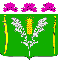 АДМИНИСТРАЦИЯСТАРОНИЖЕСТЕБЛИЕВСКОГО СЕЛЬСКОГО ПОСЕЛЕНИЯ КРАСНОАРМЕЙСКОГО РАЙОНАПОСТАНОВЛЕНИЕАДМИНИСТРАЦИЯСТАРОНИЖЕСТЕБЛИЕВСКОГО СЕЛЬСКОГО ПОСЕЛЕНИЯ КРАСНОАРМЕЙСКОГО РАЙОНАПОСТАНОВЛЕНИЕ«__07____»09_____2021 г.№ ___127______станица Старонижестеблиевскаястаница Старонижестеблиевская